УКРАЇНА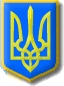 Виконавчий комітет Нетішинської міської радиХмельницької областіР О З П О Р Я Д Ж Е Н Н Я24.12.2019					Нетішин				№ 281/2019-рПро комісію з обстеження фактичного місця проживання В.Відповідно до пункту 20 частини 4 статті 42 Закону України «Про місцеве самоврядування в Україні» та з метою розгляду звернення                        В., зареєстрованого у виконавчому комітеті Нетішинської міської ради                       25 листопада 2019 року за № В/1477-04/270:1. Утворити комісію з обстеження фактичного місця проживання В. (далі - комісія).2. Затвердити склад комісії згідно з додатком.3. Комісії провести обстеження фактичного місця проживання В. та скласти відповідний акт.4. Контроль за виконанням цього розпорядження покласти на першого заступника міського голови Івана Романюка.Міський голова							Олександр СУПРУНЮКДодаток до розпорядженняміського голови24.12.2019 № 281/2019-рСКЛАДкомісії з обстеження фактичного місця проживанняВ.Заступник міського голови						Ольга БОБІНАРоманюк Іван- перший заступник міського голови, голова комісіїЯсенчук Світлана- адміністратор відділу адміністративних послуг управління економіки виконавчого комітету Нетішинської міської ради, секретар комісіїВівсянко Ольга- головний державний соціальний інспектор управління соціального захисту населення виконавчого комітету Нетішинської міської ради